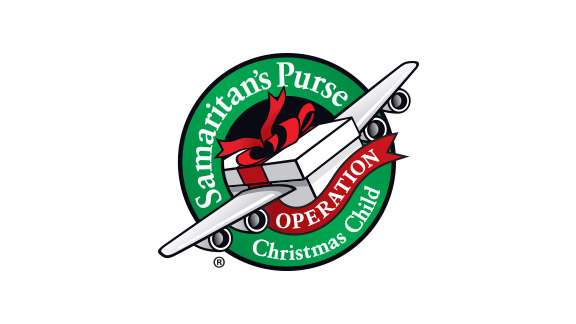 Operation Christmas Child Storeswww.raymondgeddes.com/School suppliesSmall toyswww.orientaltrading.comSmall toys in bulk (check the end of summer sale items)www.dollartree.com (ship to store for free shipping – just add Megan as the person who will pick up the order)School suppliesPlastic water bottlesReusable utensilsSmall toys/books/puzzlesBrushes/Combs/Hair bandsWashclothsFlashlightsBatterieswww.mdsupplies.com/shoebox (free shipping to all OCC shoppers)Combs, toothbrushes, toothbrush holders, Band-Aids, etc. https://www.amazon.com/hz/wishlist/ls/NM5FPOLJER2A?ref_=wl_share (Amazon Wishlist)Small toysSockswww.target.comSchool suppliesSmall toys/puzzlesSocks/underwear/t-shirts (all sizes)www.childrenplace.comClearance clothing (sizes 4+)Clearance flipflopsClearance accessories